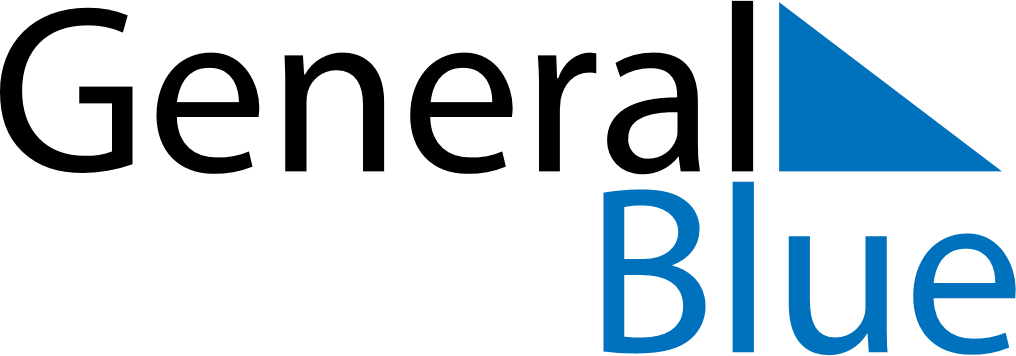 January 2026January 2026January 2026January 2026RwandaRwandaRwandaSundayMondayTuesdayWednesdayThursdayFridayFridaySaturday1223New Year’s DayPublic HolidayPublic Holiday456789910111213141516161718192021222323242526272829303031